Journal: Twin Research and Human GeneticsTitle: DNA methylation mediated the association of body mass index with blood pressure in Chinese monozygotic twinsAuthors: Jie Yao, Feng Ning, Weijing Wang, Dongfeng Zhang(a)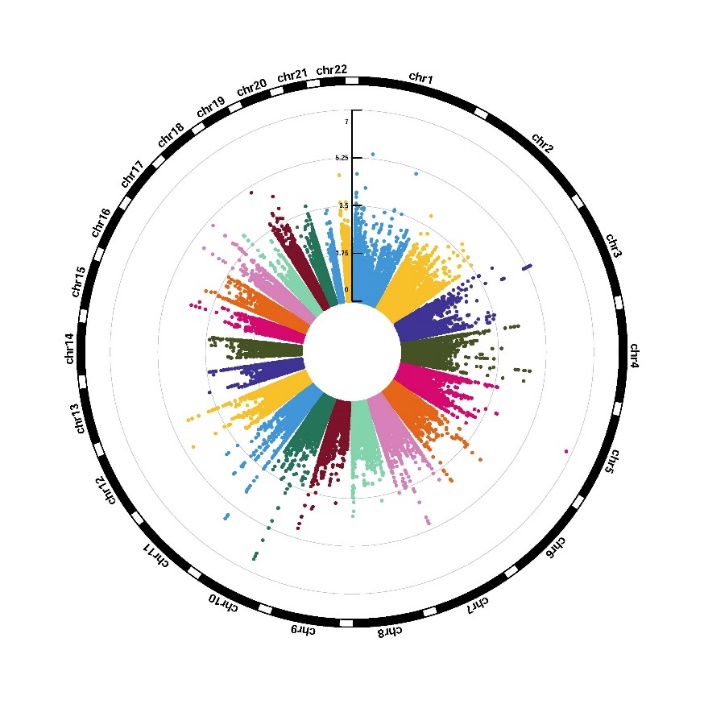 (b)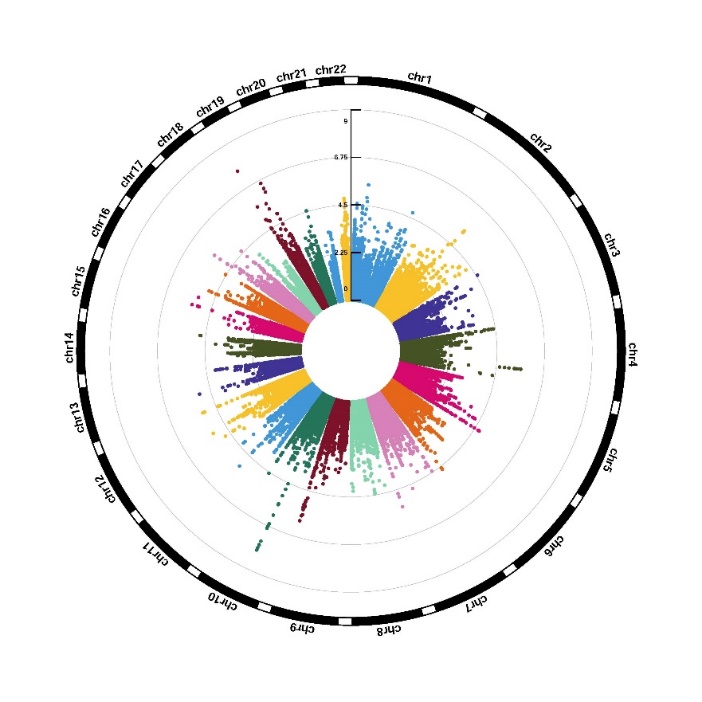 Fig. S1. Circular Manhattan plots for genome-wide DNA methylation analysis of BMI. (a) BMI-systolic blood pressure; (b) BMI-diastolic blood pressure. The numbers of chromosome and the -log10 of P-values for statistical significance are shown. The dots represent the observed CpGs.BMI-SBP(a)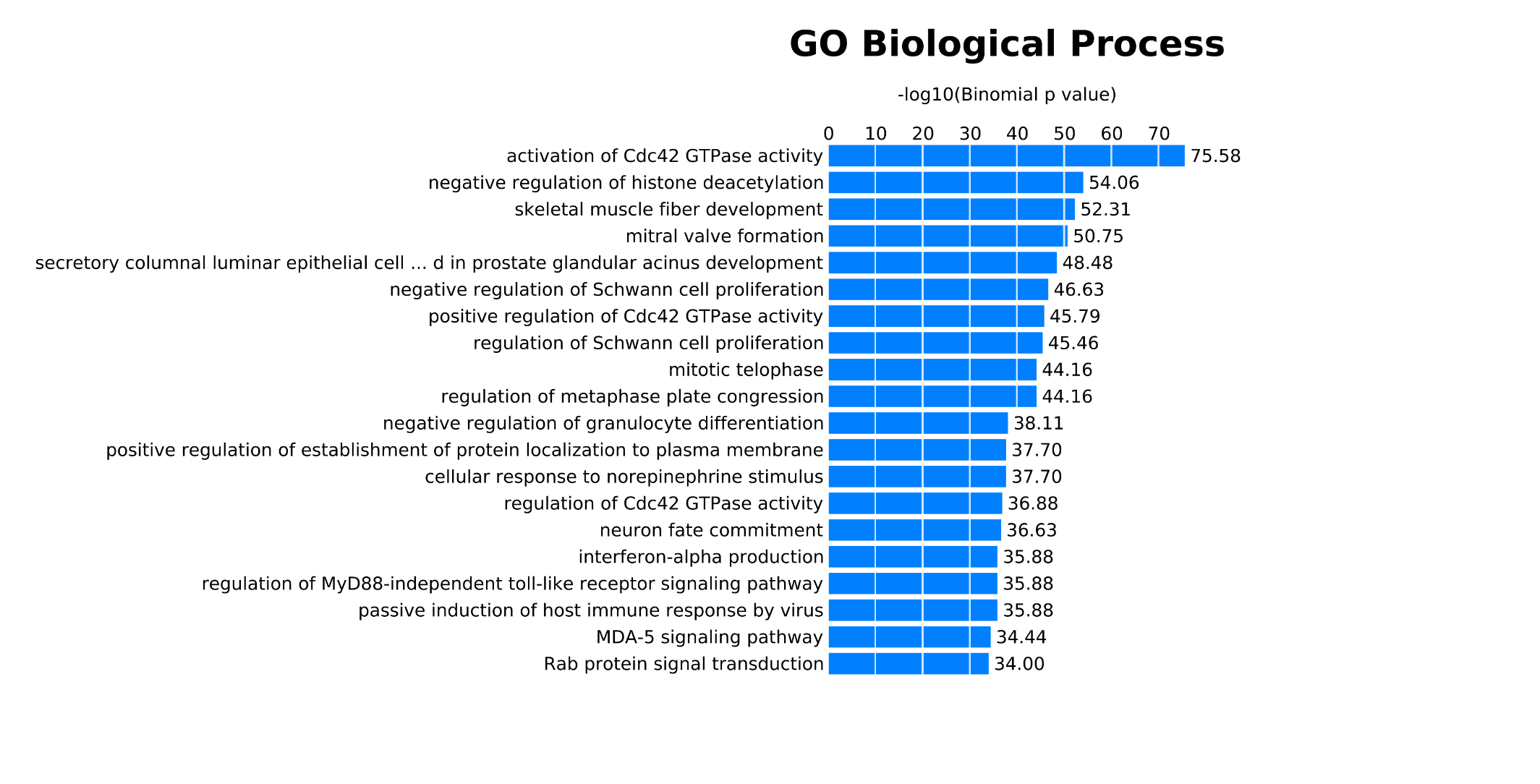 (b)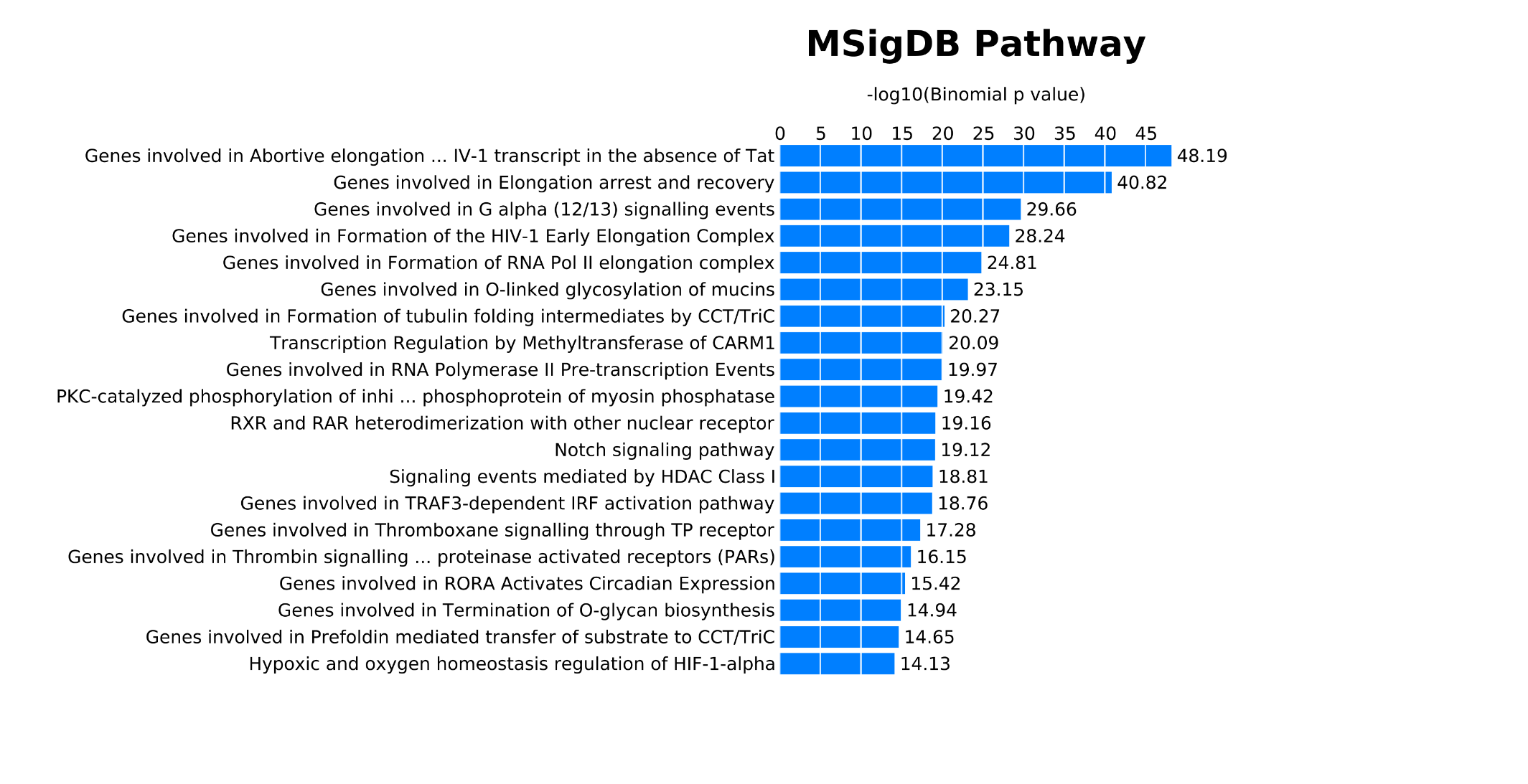 (c)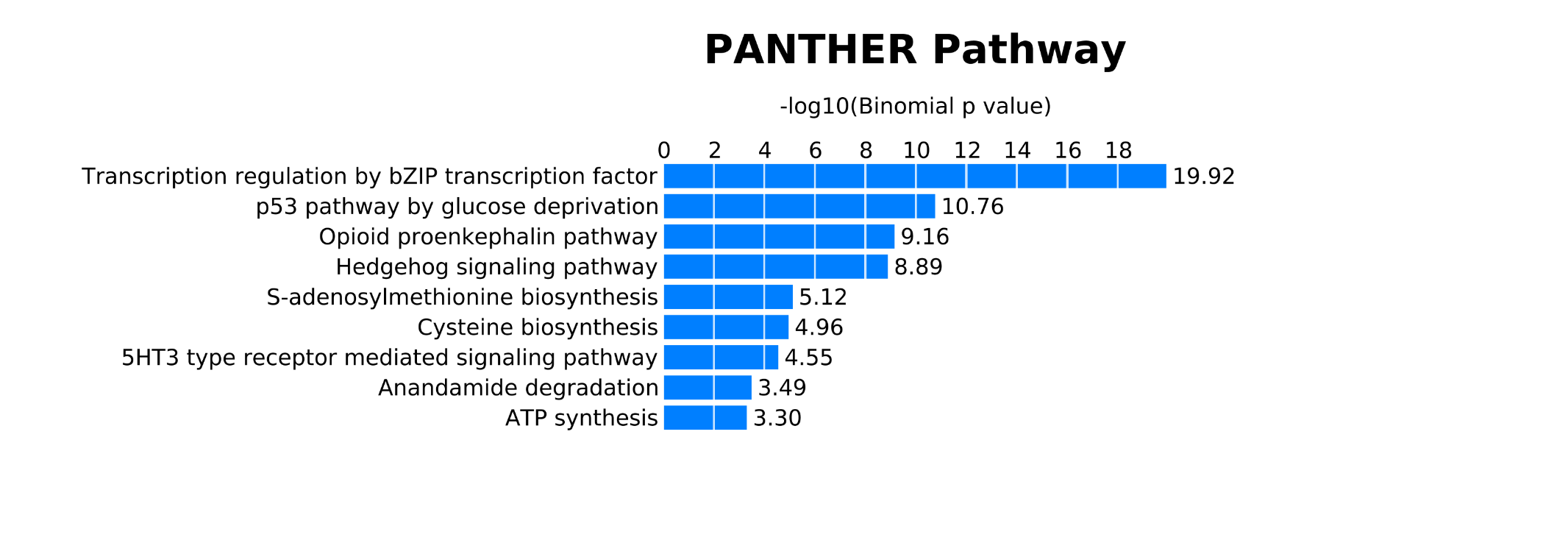 BMI-DBP(a)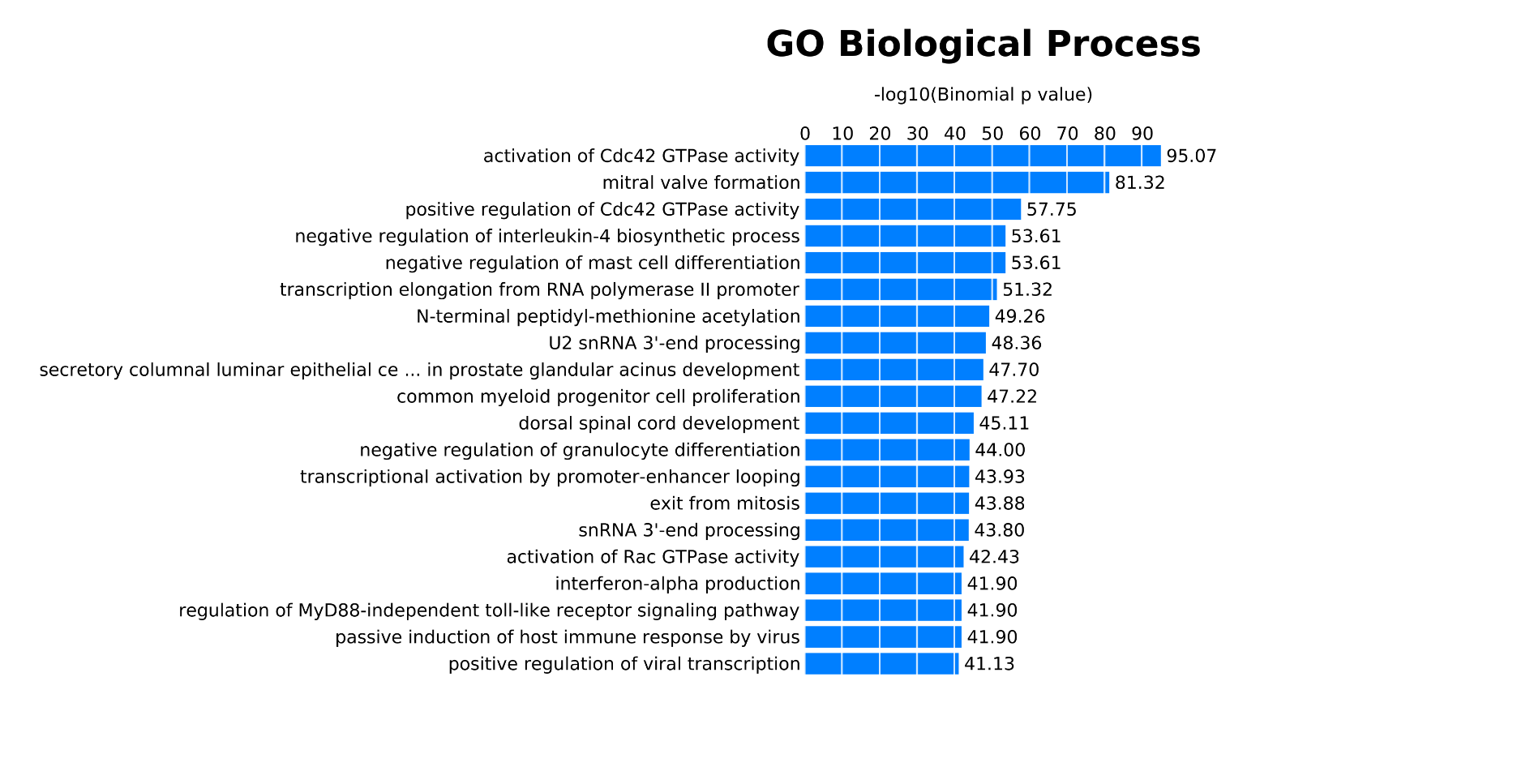 (b)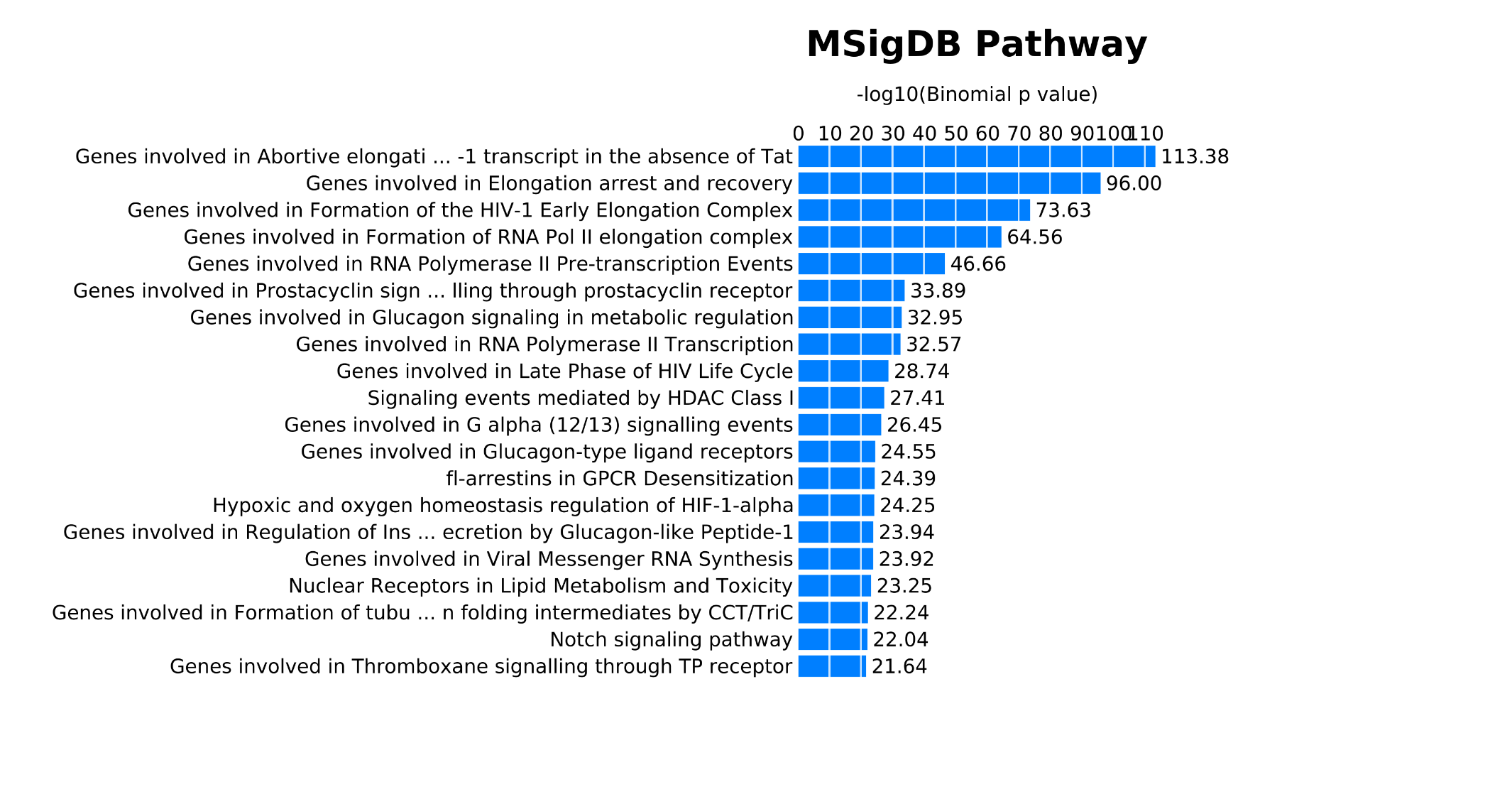 (c)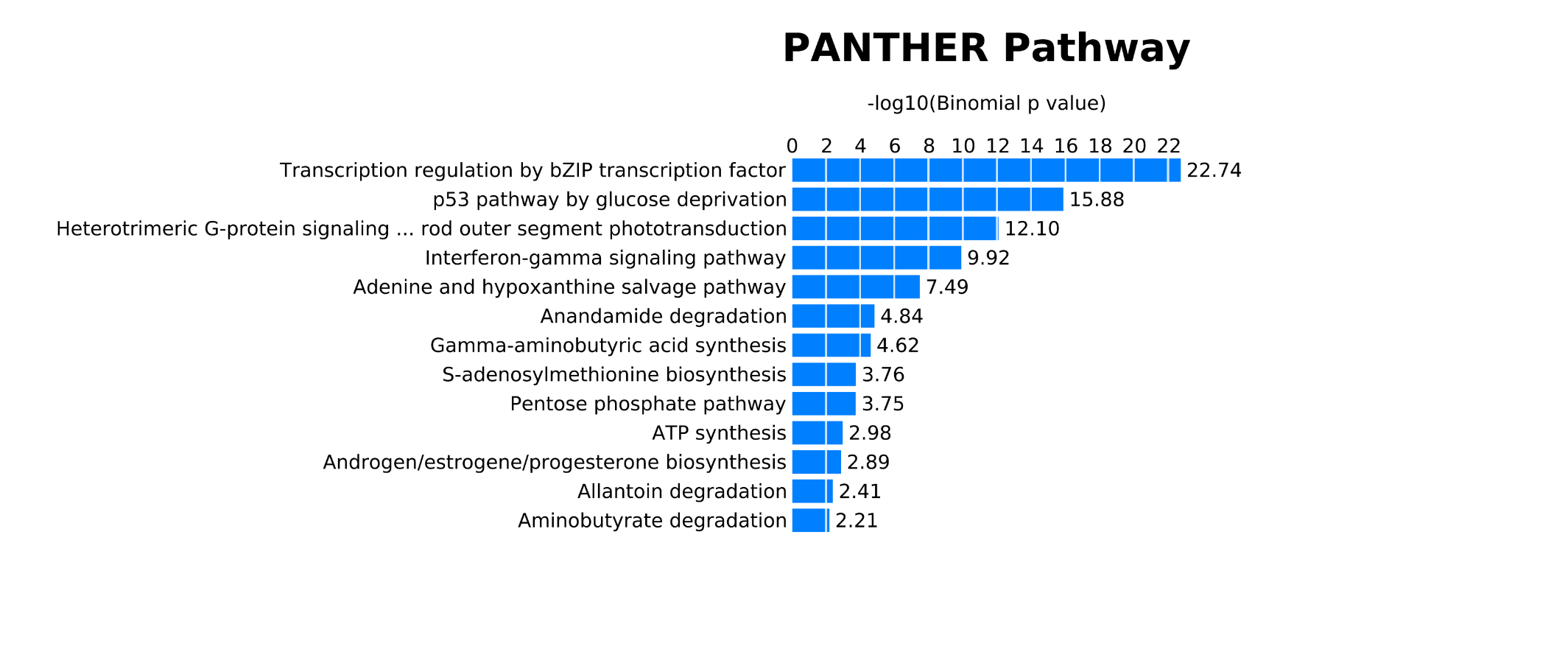 Fig. S2. The bar chart of top 20 GREAT ontology enrichments potentially related to BMI by using binomial test based on CpGs with P-values < 0.05 identified in Model 2. (a) GO-Biological Process; (b) MSigDB Pathway; (c) PANTHER Pathway. The x-axis represents the -log10 of Binomial P-values and the y-axis shows the names of ontology enrichments. DBP, diastolic blood pressure; SBP, systolic blood pressure.SBP(a)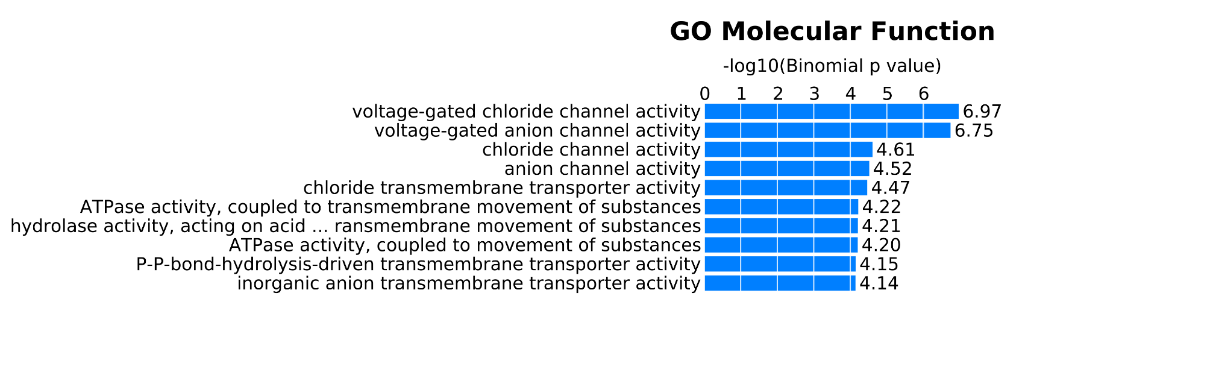 (b)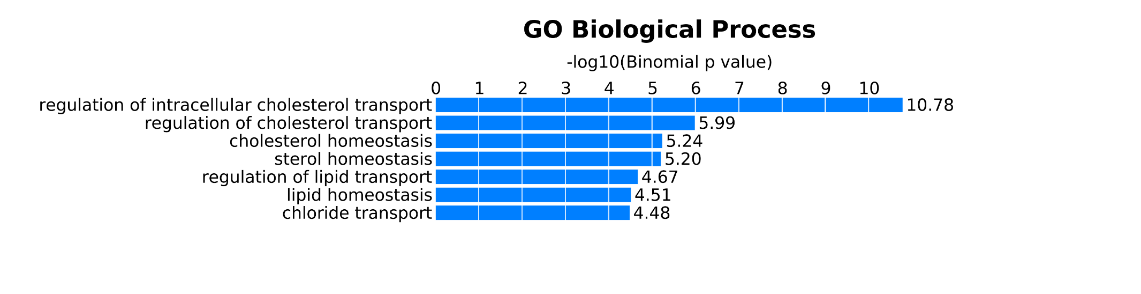 (c)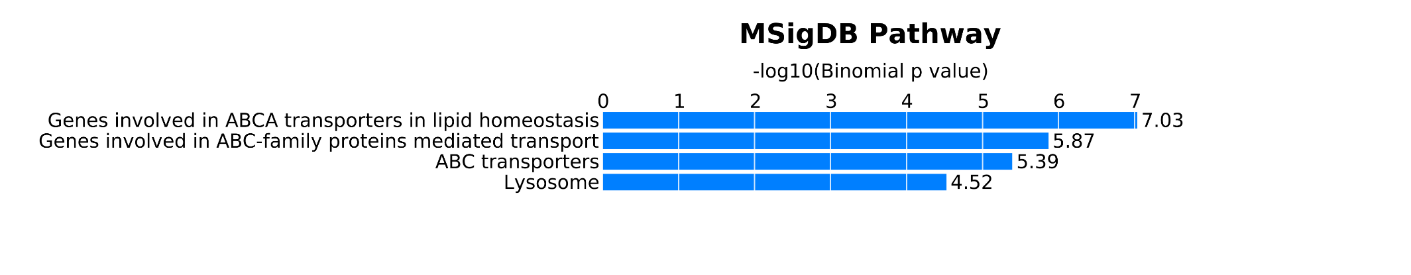 DBP(a)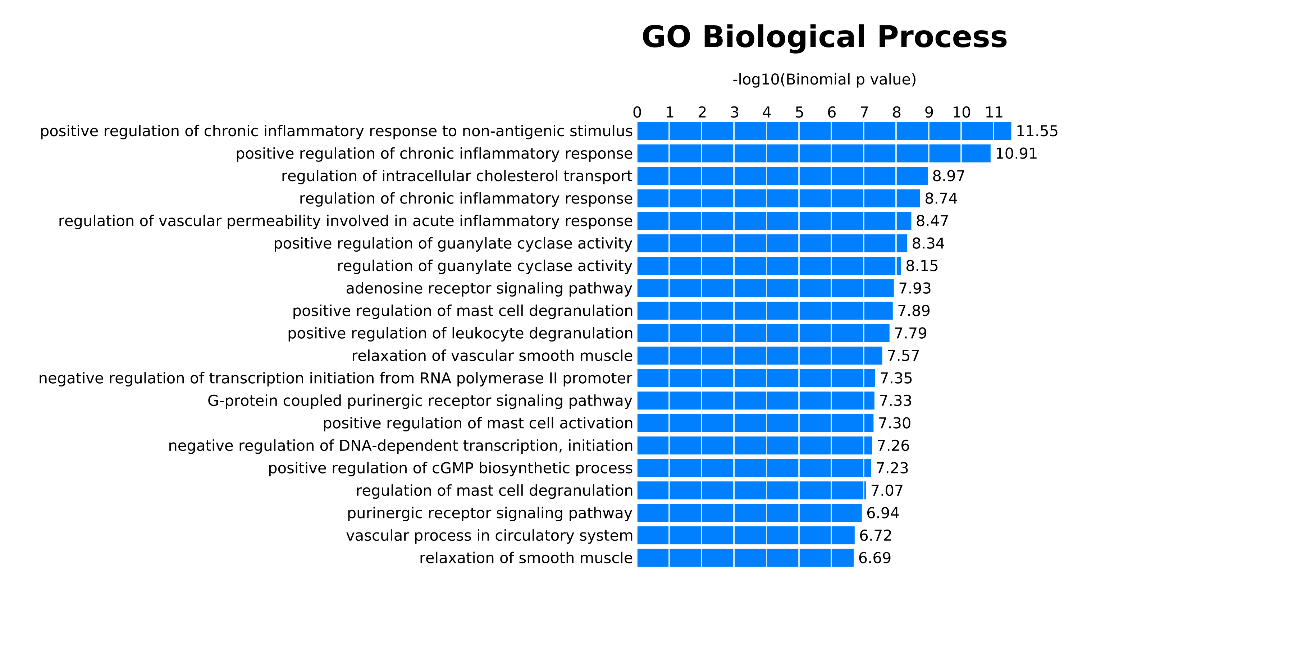 (b)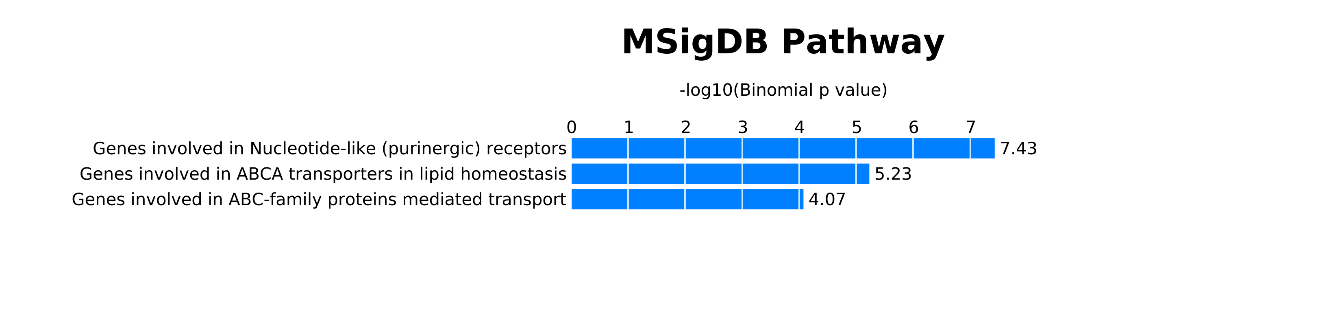 Fig. S3. The bar chart of GREAT ontology enrichments potentially related to blood pressure by using binomial test based on CpGs with P-values < 0.05 identified in Model 3. (a) GO-Biological Process; (b) MSigDB Pathway; (c) PANTHER Pathway. The x-axis represents the -log10 of Binomial P-values and the y-axis shows the names of ontology enrichments. DBP, diastolic blood pressure; SBP, systolic blood pressure.Table S1. The top five components from ReFACTor method on systolic blood pressureTable S2. The top five components from ReFACTor method on diastolic blood pressureTable S3. The top 20 CpGs in genome-wide DNA methylation analysis on BMINote: β, regression coefficient; DBP, diastolic blood pressure; SBP, systolic blood pressureTable S4. The CpGs significantly associated with blood pressure levels (P < 0.05)Note: β, regression coefficient; DBP, diastolic blood pressure; SBP, systolic blood pressureTable S5. BMI mediators for the association between DNA methylation and blood pressureNote: DBP, diastolic blood pressure; SBP, systolic blood pressure; β, regression coefficient    * Given that the direct effects and mediated effects showed the opposite direction, the absolute value of ratio of indirect effect to total effect was calculated.Table S6. DNA methylation mediators for the association of BMI and blood pressure in parallel mediation model in males and femalesNote: DBP, diastolic blood pressure; SBP, systolic blood pressure; β, regression coefficient     * Given that the direct effects and mediated effects showed the opposite direction, the absolute value of ratio of indirect effect to total effect was calculated.       # Given the characteristics of PROCESS macro in SPSS program, choosing 10 CpGs in the parallel mediation model on the basis of absolute value of regression coefficientsFamily_IDIntra-pairPC1PC2PC3PC4PC511248.594 4.685 -12.566 198.866 -36.496 12249.217 6.090 -34.902 331.197 -58.122 21-125.245 24.550 27.844 56.046 -36.576 22-103.620 -0.059 51.026 41.494 -17.026 31227.444 124.564 -19.830 -23.990 -90.234 32535.019 -89.984 207.864 -310.211 -696.147 41-54.400 -49.920 88.107 3.206 61.625 4272.997 -168.392 419.273 51.298 243.818 51228.566 -24.446 6.570 170.276 96.017 52193.504 -4.127 -50.677 133.829 58.820 61201.634 15.006 31.235 88.222 95.933 6239.504 35.679 -40.632 50.989 49.541 71-109.518 23.313 32.544 41.052 -12.357 72-15.326 -48.927 310.995 85.056 65.934 8114.352 51.777 -29.861 67.945 9.692 82252.192 -10.004 -29.052 151.554 8.804 9113.093 52.848 -46.475 70.665 8.543 92-18.013 87.532 -76.183 100.536 -40.003 101277.327 49.804 59.730 -32.885 127.370 102380.185 -28.618 -12.668 -42.862 98.979 111-96.456 -4.847 60.902 36.787 1.998 112-121.503 22.668 34.895 56.042 -36.861 121-95.877 -8.989 60.409 45.865 -8.278 122-126.109 26.297 21.266 58.550 -46.472 13122.578 35.374 -32.977 64.658 16.776 132-27.485 40.571 -35.296 52.799 -2.808 141-111.272 10.096 33.820 49.514 -31.337 142-122.639 18.576 29.778 56.399 -45.212 151-113.628 12.546 29.884 53.905 -30.772 152-80.167 7.244 104.064 80.414 -40.173 161101.351 67.921 -54.750 230.666 -72.272 162-72.331 92.384 -73.461 91.550 -59.525 171-68.252 -3.452 55.823 -45.708 24.984 172-88.674 66.975 49.671 -29.810 -59.295 181-117.069 -6.738 36.120 53.992 -37.175 182-49.860 -55.206 114.988 92.207 -47.657 191-45.364 50.010 -36.864 64.484 -17.782 19247.519 47.655 -29.750 89.408 3.250 201-92.254 14.951 55.451 78.160 -59.519 202-110.057 7.326 30.664 43.260 -27.140 211-37.662 -36.472 147.484 57.949 8.446 212-137.215 30.331 5.593 49.924 -57.247 221-150.446 38.668 5.397 63.158 -73.095 222-69.863 -19.671 79.808 45.808 -14.043 2318.157 93.633 -46.599 121.707 -43.023 232-65.212 83.122 -75.661 72.041 -39.372 241-51.881 -18.564 72.708 -80.471 40.246 2426.308 -12.800 171.875 -102.077 38.896 251-106.703 38.863 13.516 -36.378 -25.641 252-91.591 51.390 56.562 -34.250 -35.233 261-147.251 74.975 -23.471 0.364 -86.332 262-141.491 69.218 -19.135 -4.856 -75.051 271-78.172 4.818 45.871 -45.024 -5.696 272-28.911 -16.794 151.331 -73.355 8.356 281-124.047 46.189 -38.780 -38.362 -38.274 282-119.097 50.102 -24.045 -22.355 -50.590 2919.327 -66.800 142.238 -81.698 -2.864 292-70.168 -14.132 62.176 -54.114 13.306 301-92.142 21.689 34.538 -40.276 -14.434 302-73.161 9.326 53.108 -53.059 8.947 311-82.328 10.929 -6.725 -46.317 -16.727 312-89.250 18.663 23.170 -52.821 -9.124 321214.650 25.723 71.273 -61.795 150.553 32223.993 60.437 -22.680 -38.251 39.167 331210.595 38.524 37.665 -95.536 78.092 332-6.193 54.423 -30.570 -36.094 24.725 341-92.661 -35.004 55.069 29.935 -7.524 342-97.852 -26.591 51.093 33.315 -10.961 351-22.527 0.518 107.220 -80.039 18.965 352-41.126 -0.989 114.815 -69.010 15.094 361169.059 191.781 -234.897 44.145 -128.695 362363.208 177.427 -58.292 -187.519 93.809 371-50.179 108.646 -74.905 -5.299 -34.993 372-39.706 95.957 -59.490 -13.056 -22.055 381-68.026 -19.006 55.804 -57.344 9.887 382-61.008 -32.063 59.975 -51.277 1.474 39153.999 63.996 -45.969 -38.741 51.630 39241.593 107.103 -105.601 -16.784 10.628 40181.322 104.766 -22.376 -31.718 -0.274 402-28.819 80.589 -54.073 -34.004 6.434 411-85.284 9.347 29.207 -53.109 0.161 412-78.453 -0.797 40.579 -53.550 5.918 421276.967 27.655 31.462 200.808 50.540 422204.661 63.264 -18.555 186.071 -1.733 431-32.308 -86.708 74.201 66.734 -40.141 432-54.093 -38.763 145.406 58.872 -6.635 441135.583 59.201 -12.848 -49.936 66.151 442128.742 74.550 38.442 -82.824 38.007 451317.901 14.686 -91.588 -45.924 66.062 452343.479 49.940 92.406 -147.319 138.398 461-10.272 66.030 -40.455 -41.395 28.982 462119.973 41.400 -74.981 -45.268 65.126 471-87.146 20.275 1.389 -53.365 -6.938 472-90.586 26.965 8.325 -48.816 -12.794 481-131.922 14.536 12.681 60.631 -67.412 482-117.274 -4.207 37.779 54.711 -44.941 491-46.971 -4.679 97.978 -64.834 12.735 492-55.609 -9.991 94.213 -61.054 15.139 501-63.862 -51.531 -101.238 -22.878 43.110 502-59.184 -65.771 -101.652 3.300 8.422 511-23.685 -160.111 -111.556 10.163 -0.842 512130.394 -797.981 -69.812 82.805 -38.194 52113.779 -204.959 -195.292 11.208 0.899 522-55.557 -54.075 -140.291 -10.774 25.237 531-35.587 -16.033 -95.070 -143.939 91.225 532-68.173 5.872 -117.593 -121.630 49.307 541-59.862 -10.876 -106.850 -112.806 30.572 54251.125 -180.545 -183.985 -204.098 39.484 551-75.487 -18.088 -56.100 -93.561 10.853 552-77.450 -17.595 -38.399 -92.413 31.182 561-81.392 -65.904 -153.622 44.984 -60.836 562-40.654 -150.035 -185.173 41.662 -63.658 57124.465 -273.277 -183.367 28.674 1.190 572-72.270 -59.742 -132.196 8.304 2.187 581-50.238 -24.592 -30.878 -125.371 79.415 582-24.662 -62.110 -105.318 -126.643 61.405 591-38.695 -42.194 -97.394 -116.407 48.537 592-63.506 -6.847 -147.493 -108.125 25.512 601-70.974 10.531 -68.016 -100.931 47.401 602-53.393 -22.493 -56.347 -123.849 70.718 Family_IDIntra-pairPC1PC2PC3PC4PC511-122.622 47.104 -45.646 35.603 -47.288 12-95.871 34.175 -65.405 16.723 -22.341 21238.107 109.260 77.754 9.951 -111.462 22602.306 -17.733 -92.706 -449.356 -664.795 31-39.108 0.111 -83.910 -22.754 64.592 32109.160 38.035 -405.490 -89.236 290.085 41247.141 18.217 -29.400 195.329 73.797 42203.023 4.023 27.633 176.184 28.419 51217.068 51.113 -5.439 109.338 76.320 5241.848 28.673 55.319 75.481 29.249 61-106.106 44.796 -41.793 21.779 -19.772 625.065 105.003 -308.615 -35.740 95.932 7117.529 52.595 38.744 86.363 -13.318 72265.887 11.700 2.963 191.928 -29.916 8112.894 45.080 51.743 92.202 -16.705 82-24.584 66.502 67.495 125.853 -72.550 91301.443 77.725 22.604 -18.019 143.674 92411.391 -28.402 39.777 7.133 120.457 1016.201 106.977 -343.268 5.709 71.758 102-96.795 41.702 -86.472 22.528 -23.363 11126.064 35.084 36.258 83.312 -5.580 112-26.043 36.318 38.094 67.932 -24.330 121-106.529 35.881 -51.796 27.954 -38.685 122-119.628 42.561 -51.777 34.055 -54.206 131-109.825 36.943 -49.812 33.871 -40.799 132-73.077 68.935 -130.813 30.252 -40.769 14198.948 82.262 -9.897 259.287 -118.438 142-80.104 70.472 60.668 111.012 -89.916 151-56.213 18.036 -31.926 -63.689 33.585 152-85.853 78.847 -35.873 -56.994 -49.240 161-112.517 22.171 -60.490 27.845 -43.743 162-41.104 21.130 -166.609 38.537 -45.232 171-46.396 44.877 34.956 76.916 -40.315 17248.532 51.114 28.518 104.470 -20.220 181-90.145 53.648 -93.823 45.002 -64.730 182-105.731 31.361 -48.581 24.338 -35.370 191-24.865 44.602 -162.327 -1.588 19.018 192-137.311 40.543 -27.227 35.605 -69.914 201-151.637 50.865 -32.550 46.265 -87.427 202-61.567 29.362 -99.341 10.890 -13.500 2111.988 89.621 32.821 135.534 -74.609 212-73.537 57.033 69.474 93.295 -67.455 221-37.093 7.077 -35.927 -98.668 54.759 22223.648 50.999 -125.726 -156.157 76.795 231-152.259 57.689 18.364 -5.330 -92.979 232-144.996 54.209 17.798 -10.206 -80.406 241-68.594 22.467 -26.510 -59.157 0.106 242-9.800 46.975 -115.018 -122.459 34.998 251-127.447 20.978 41.726 -32.095 -41.765 252-121.556 32.024 26.168 -21.811 -54.520 261-85.428 31.607 -16.139 -53.006 -9.485 262-62.656 26.823 -25.944 -68.609 17.959 271-79.322 1.165 14.014 -47.469 -14.351 272-82.462 21.345 -5.083 -60.064 -4.205 281237.723 56.401 13.233 -48.653 162.956 28229.944 45.148 70.854 -13.844 30.984 291231.177 47.786 46.358 -74.049 87.142 292-1.701 36.110 71.672 -13.582 17.242 301-83.662 3.087 -72.474 4.354 -9.479 302-89.456 9.251 -67.527 9.156 -14.516 311-9.182 39.437 -72.867 -113.945 43.414 312-26.153 43.880 -83.765 -106.114 38.640 321-55.140 68.729 103.885 23.415 -52.702 322-42.862 62.661 90.505 11.674 -35.818 331-55.888 2.794 -35.588 -74.508 18.959 332-47.726 -6.669 -47.835 -72.833 13.336 34158.705 37.669 98.266 -1.817 40.013 34237.193 51.127 146.137 34.419 -10.202 35184.373 86.124 79.365 -10.168 -3.265 352-29.769 47.595 96.244 -8.161 -3.521 361-78.610 15.685 -8.017 -64.002 7.211 362-69.266 12.261 -20.400 -66.868 14.041 371296.261 79.454 -40.359 233.279 16.025 372214.249 90.923 5.843 227.696 -43.998 381-23.433 -31.307 -131.451 24.392 -35.796 382-40.826 44.089 -158.945 1.020 0.370 391144.856 47.816 73.808 -25.969 68.569 392141.903 80.755 46.906 -68.099 40.120 401-6.454 26.383 33.585 50.358 21.166 4021.486 24.763 34.885 54.317 22.749 411337.401 -23.724 117.638 30.111 54.635 412379.420 78.850 36.237 -113.490 145.273 421-8.301 39.818 86.885 -17.443 21.034 422124.029 2.687 117.010 -0.015 57.745 431-83.554 11.723 14.938 -54.840 -5.176 432-87.337 22.171 10.099 -53.730 -10.414 441-131.601 32.026 -42.560 39.878 -78.298 442-114.107 25.392 -63.871 25.426 -49.132 451-33.255 33.165 -67.173 -98.778 33.857 452-40.848 27.897 -65.421 -92.665 33.476 461-65.953 -91.581 82.086 10.160 27.267 462-62.299 -100.958 56.025 31.084 -7.435 471-23.138 -185.738 15.982 40.286 -15.101 472160.281 -737.839 -387.328 157.128 -44.880 48110.447 -264.602 50.936 75.503 -24.974 482-62.192 -111.250 99.761 32.980 5.370 491-144.405 -11.302 51.703 35.825 -54.183 492-105.196 -32.193 38.995 12.455 -6.649 501-35.887 -79.112 133.862 -99.339 93.598 502-74.042 -66.718 139.823 -75.797 46.443 511-62.439 -72.649 120.090 -73.460 29.122 51254.170 -265.289 123.013 -143.446 52.223 521-72.828 -52.113 67.568 -75.710 15.011 522-72.590 -43.532 59.602 -76.856 34.301 531-91.536 -115.386 66.622 78.267 -86.455 532-49.931 -205.223 48.779 87.738 -88.802 54126.660 -310.255 14.807 90.861 -28.756 542-77.933 -106.410 83.393 46.331 -20.836 55111.836 -145.218 104.024 -127.387 131.889 552-46.955 -71.173 91.892 -97.653 76.801 561-42.669 -51.936 72.339 -102.192 85.189 562-23.872 -121.264 109.830 -86.647 64.334 571-38.492 -98.107 104.158 -78.419 50.633 572-70.980 -87.120 149.076 -55.423 18.645 581-70.695 -34.750 102.071 -73.147 48.012 582-48.415 -61.921 93.235 -95.136 74.793 ChromosomePosition (bp)βP-valueFDRHGNC symbolBMI-SBPchr5110,560,719 -0.738 1.61E-072.54E-02CAMK4chr1050,976,750 0.047 2.93E-072.54E-02OGDHLchr1050,976,733 0.044 3.77E-072.54E-02OGDHLchr1050,976,753 0.047 4.87E-072.54E-02OGDHLchr1050,976,719 0.042 5.11E-072.54E-02OGDHLchr112,813,238 0.091 1.58E-066.13E-02KCNQ1chr1050,976,711 0.039 1.72E-066.13E-02OGDHLchr112,813,244 0.089 2.03E-066.31E-02KCNQ1chr112,813,251 0.088 2.33E-066.44E-02KCNQ1chr145,280,311 0.459 3.82E-068.89E-02BTBD19chr362,358,242 -0.431 4.03E-068.89E-02FEZF2chr362,358,238 -0.432 4.37E-068.89E-02FEZF2chr362,358,235 -0.433 4.69E-068.89E-02FEZF2chr362,358,232 -0.433 5.04E-068.89E-02FEZF2chr1050,976,764 0.049 5.37E-068.89E-02OGDHLchr362,358,226 -0.434 5.75E-068.93E-02FEZF2chr362,358,223 -0.434 6.27E-069.17E-02FEZF2chr362,358,220 -0.434 7.12E-069.84E-02FEZF2chr362,358,217 -0.434 7.62E-069.97E-02FEZF2chr1179,334,431 -0.079 8.42E-061.04E-01AXDND1BMI-DBPchr1050,976,753 0.059 9.93E-091.41E-03OGDHLchr1050,976,750 0.058 1.29E-081.41E-03OGDHLchr1050,976,764 0.062 1.86E-081.41E-03OGDHLchr197,543,295 -0.093 2.26E-081.41E-03PEX11Gchr1050,976,768 0.063 2.88E-081.44E-03OGDHLchr1050,976,781 0.067 1.35E-075.62E-03OGDHLchr1050,976,783 0.068 1.75E-076.24E-03OGDHLchr1050,976,733 0.053 2.33E-076.35E-03OGDHLchr1050,976,785 0.069 2.35E-076.35E-03OGDHLchr1946,307,735 -0.053 2.55E-076.35E-03RSPH6Achr1946,307,742 -0.053 4.79E-071.08E-02RSPH6Achr1050,976,719 0.051 6.54E-071.36E-02OGDHLchr1946,307,719 -0.050 7.44E-071.43E-02RSPH6Achr9137,240,420 -0.057 1.06E-061.88E-02RXRAchr9137,240,415 -0.055 1.86E-062.90E-02RXRAchr19646,099 -0.042 1.93E-062.90E-02RNF126chr9134,703,710 0.298 2.15E-062.90E-02MED27chr4147,558,468 0.049 2.16E-062.90E-02POU4F2chr1050,976,711 0.048 2.32E-062.90E-02OGDHLchr1930,016,040 0.074 2.33E-062.90E-02OGDHLChromosomePosition (bp)βP-valueHGNC symbolBMI-SBPchr1050,489,5925.2235.96E-03C10orf71-AS1chr4181,361,7335.0227.06E-03NDUFB5P1chr1252,533,118-6.6821.57E-02KRT80chr132,196,5700.9541.68E-02BAI2chr9139,902,7854.0211.72E-02ABCA2chr197,543,2953.4192.22E-02PEX11Gchr9139,902,7965.4882.31E-02ABCA2chr9139,902,7985.8212.75E-02ABCA2chr1169,589,717-4.4774.78E-02FGF4BMI-DBPchr192,434,3212.0894.51E-05LMNB2chr195,070,7373.5201.15E-04KDM4Bchr1050,489,5923.5282.31E-04C10orf71-AS1chr195,070,7243.6262.99E-04KDM4Bchr163,706,6262.4751.52E-03DNASE1/TRAP1chr2122,014,4562.4392.31E-03TFCP2L1chr1773,279,7607.1114.05E-03SLC25A19chr1773,279,7537.0707.58E-03SLC25A19chr9133,300,2713.0017.96E-03HMCN2chr1946,307,7423.7069.82E-03RSPH6Achr1946,307,7353.5311.19E-02RSPH6Achr7158,217,257-0.7731.43E-02PTPRN2chr9140,410,0092.2401.56E-02PNPLA7chr1910,668,2811.4881.62E-02KRI1chr1715,821,433-3.6801.85E-02ADORA2Bchr163,534,9760.8412.19E-02NAA60chr1946,307,7193.1162.23E-02RSPH6Achr163,534,9730.8232.44E-02NAA60chr1715,821,408-3.2382.78E-02ADORA2Bchr147,780,7542.3493.14E-02STILchr19,898,4372.4443.22E-02CTNNBIP1chr19,898,4432.5603.68E-02CTNNBIP1chr19,898,4322.3113.86E-02CTNNBIP1chr1715,847,8373.1334.10E-02ADORA2Bchr9139,902,7962.6224.19E-02ABCA2chr1946,307,7043.0234.28E-02RSPH6Achr1715,847,8412.9524.34E-02ADORA2Bchr13112,830,3902.2124.35E-02LINC01070chr9139,902,7851.9314.41E-02ABCA2chr14104,662,403-2.7254.59E-02KIF26Achr810,897,4860.7554.68E-02XKR6chr9139,902,7982.7644.76E-02ABCA2chr147,780,7652.0414.80E-02STILCpGs AnnotationCpGs AnnotationCpGs AnnotationCpGs AnnotationDirect EffectsDirect EffectsAverage Mediated Effects of BMIAverage Mediated Effects of BMIAbsolute value of ratio of indirect effect to direct effectCpGs No.ChromosomePosition (bp)Gene symbolβ95% CIβ95% CIAbsolute value of ratio of indirect effect to direct effectDNAm→BMI→SBPCpG1chr9139,902,785 ABCA23.9350 (0.2736, 7.5965)-1.6748 (-3.6883, -0.2662)42.56%CpG2chr9139,902,796 ABCA24.7905 (0.0269, 9.5541)-2.3493 (-4.9707, -0.4547)49.04%DNAm→BMI→DBPCpG1chr192,434,321 LMNB21.6514(0.5136, 2.7893)-0.3485(-0.7552, -0.025)21.10%CpG2chr195,070,737 KDM4B2.6892(0.8229, 4.5554)-0.5484(-1.2248, -0.033)20.39%CpG3chr1050,489,592 C10orf71-AS14.0362(1.8409, 6.2314)-0.7251(-1.6013, -0.0821)17.96%CpG4chr195,070,724 KDM4B2.9280(0.7747, 5.0814)-0.6491(-1.3779, -0.0605)22.17%CpG5chr163,706,626 DNASE12.5188(1.0885, 3.949)-0.5413(-1.125, -0.0489)21.49%CpG6chr2122,014,456 TFCP2L13.0793(1.1388, 5.0197)-0.5734(-1.2489, -0.0365)18.62%CpG10chr9139,902,796 ABCA23.5924(0.8704, 6.3145)-0.9025(-2.1116, -0.046)25.12%CpG11chr9139,902,785 ABCA22.8590(0.7513, 4.9667)-0.6813(-1.6292, -0.0328)23.83%CpG12chr9139,902,798 ABCA23.6557(0.7397, 6.5716)-0.9111(-2.0862, -0.0286)24.92%CpGs No.ChromosomePositionGene symbolDirect EffectsDirect EffectsAverage/Total Mediated Effects of DNAmAverage/Total Mediated Effects of DNAmAbsolute values of ratio of indirect effect to direct effect*CpGs No.ChromosomePositionGene symbolβ95% CIβ95% CIAbsolute values of ratio of indirect effect to direct effect*MaleBMI→DNAm→SBP 
(n = 32 pairs)CpG1chr543,007,111ENSG000002717882.1254(0.6712, 3.5797)-0.8071(-1.8512, -0.1570)37.97%CpG2chr1956,090,948ZNF5792.1818(0.7703, 3.5933)-0.8635(-1.6767, -0.2861)39.58%CpG3chr1956,090,936ZNF5792.2713(0.8501, 3.6926)-0.9530(-1.7642, -0.3432)41.96%CpG4chr1956,090,942ZNF5792.2047(0.7877, 3.6217)-0.8864(-1.7219, -0.3076)40.21%CpG5chr543,007,082ENSG000002717882.0114(0.4802, 3.5426)-0.6930(-1.9221, -0.0072)34.45%CpG6chr543,007,142ENSG000002717882.0860(0.6813, 3.4906)-0.7676(-1.6614, -0.1808)36.80%CpG7chr543,007,156ENSG000002717882.0480(0.6739, 3.4221)-0.7297(-1.6075, -0.1654)35.63%CpG8chr1956,090,930ZNF5792.2967(0.8686, 3.7248)-0.9784(-1.8306, -0.3260)42.60%CpG9chr1956,090,924ZNF5792.2927(0.8601, 3.7254)-0.9744(-1.8292, -0.3096)42.50%CpG10chr61,377,611FOXQ11.8440(0.4028, 3.2852)-0.5256(-1.3824, -0.0330)28.50%Parallel mediation model#3.4936(1.9971, 4.9900)-2.1752(-3.9863, -1.0700)62.26%BMI→DNAm→DBP 
(n = 28 pairs)CpG1chr1919,479,570MAU20.1182(0.0535, 0.1829)-0.0423(-0.0898, -0.0063)35.79%CpG2chr1919,479,581MAU20.1129(0.0464, 0.1794)-0.0370(-0.0798, -0.0053)32.77%CpG3chr174,810,720CHRNE0.0979(0.0286, 0.1671)-0.0219(-0.0561, 0.0033)22.37%CpG4chr1919,479,537MAU20.1150(0.0512, 0.1787)-0.0390(-0.0896, -0.0015)33.91%CpG5chr1919,479,527MAU20.1126(0.0486, 0.1766)-0.0367(-0.0855, 0.0012)32.59%Parallel mediation model1.9102(1.0121, 2.8083)-0.9267(-1.6496, -0.4238)48.51%FemaleBMI→DNAm→SBP
(n = 28 pairs)CpG1chr1946,307,735RSPH6A2.8850(1.4179, 4.3520)-0.8753(-1.6745, -0.2950)30.34%CpG2chr1946,307,742RSPH6A2.9186(1.4562, 4.3810)-0.9089(-1.7491, -0.3107)31.14%CpG3chr1946,307,719RSPH6A2.7584(1.2591, 4.2578)-0.7487(-1.4697, -0.1412)27.14%CpG4chr48,740,381CPZ2.4555(1.0274, 3.8837)-0.4458(-0.9742, -0.0603)18.16%CpG5chr48,740,373CPZ2.4330(0.9895, 3.8766)-0.4233(-0.9216, -0.0372)17.40%CpG6chr1161,122,524UFC12.4791(1.0801, 3.8781)-0.4694(-1.0407, -0.0263)18.93%CpG7chr197,029,491RN7SL831P2.3802(0.9495, 3.8110)-0.3705(-1.0521, -0.0217)15.57%CpG8chr1567,011,808SMAD62.4778(1.0873, 3.8683)-0.4681(-0.9727, 0.0027)18.89%CpG9chr9121,571,576TUBB4BP62.6033(1.1910, 4.0157)-0.5936(-1.2787, -0.1148)22.80%CpG10chr2023,015,092ENSG000002346462.4868(1.0672, 3.9064)-0.4771(-1.1279, -0.0654)19.19%Parallel mediation model#3.6234(2.1136, 5.1333)-1.6137(-3.5354, -0.1716)44.54%BMI→DNAm→DBP 
(n = 28 pairs)CpG1chr161,392,283BAIAP30.3429(-0.3193, 1.0052)-0.3761(-0.7110, -0.0823)109.68%CpG2chr130,301,506ENSG00000222787-0.4474(-1.0882, 0.1935)0.4142(0.1441, 0.8089)92.58%CpG3chr1234,498,373AK6P10.2925(-0.4190, 1.0041)-0.3257(-0.6938, -0.0384)111.35%CpG4chr1773,279,760SLC25A190.5421(-0.1274, 1.2115)-0.5753(-0.9626, -0.1827)106.12%CpG5chr1687,552,206ENSG000002607500.3828(-0.2757, 1.0413)-0.4160(-0.7826, -0.0759)108.67%CpG6chr2131,046,171RPL19P40.3309(-0.3528, 1.0146)-0.3641(-0.7275, -0.0871)110.03%CpG7chr2131,046,161RPL19P40.3241(-0.3567, 1.0049)-0.3573(-0.7214, -0.0835)110.24%CpG8chr2131,046,184RPL19P40.3359(-0.3539, 1.0258)-0.3691(-0.7694, -0.0725)109.88%CpG9chr2131,046,140RPL19P40.3012(-0.3714, 0.9738)-0.3344(-0.6891, -0.0668)111.02%CpG10chr2131,046,151RPL19P40.3138(-0.3637, 0.9914)-0.3470(-0.6953, -0.0684)110.58%Parallel mediation model#0.6404(-0.0896, 1.3704)-0.6736(-1.3348, 0.0070)105.18%